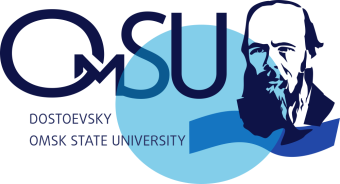 Dostoevsky Omsk State University Courses in EnglishDostoevsky Omsk State University Courses in EnglishDostoevsky Omsk State University Courses in EnglishFaculty of Economics Faculty of Economics Faculty of Economics Faculty of Economics Faculty of Economics Faculty of Economics CourseInstructor ECTS CommentsCommentsMaster courses:Available nowAvailable now1Business PlanningDr. Yulia Fomina4From 2016. Textbook in English. From 2016. Textbook in English. 2Green Project Management Dr. Yulia Fomina, Prof. Svetlana Apenko3From 2019. Textbook in English.From 2019. Textbook in English.3Project Management Prof. Irina Katunina4From 2016. Textbook in English. Available online onlyFrom 2016. Textbook in English. Available online only4Social EntrepreneurshipDr. Yulia Fomina4From 2019. Jean Monnet project.From 2019. Jean Monnet project.Undergraduate courses:Undergraduate courses:Undergraduate courses:Undergraduate courses:Undergraduate courses:Undergraduate courses:5Introduction to Industrial OrganizationDr. Olesia Miliushenko3From 2016From 20166Principles of MacroeconomicsDr. Yulia Fomina3From 2015From 20157Principles of ManagementProf. Irina Katunina4From 2015. Available online onlyFrom 2015. Available online only8Principles of MicroeconomicsDr. Olesia Miliushenko4From 2015From 2015Master courses:Master courses:Master courses:Master courses:Master courses:Master courses:9Demographic and Migration Policy Dr. Olga Gokova3Available from 01.02.2021Available from 01.02.202110Labour Economics Dr. Olga Korzhova3Available from 01.02.2021Available from 01.02.202111Strategic ManagementDr. Natalia Leshenko3Available from 01.02.2021Available from 01.02.202112Stress ManagementDr. Natalia Grushko3Available from 01.02.2021Available from 01.02.202113Consumer Loyalty ProgramsDr. Natalia Katunina3Available from 01.02.2021Available from 01.02.2021Undergraduate courses:Undergraduate courses:Undergraduate courses:Undergraduate courses:Undergraduate courses:Undergraduate courses:14World EconomyDr. Nataliya Puzina3Available from 01.02.2021Available from 01.02.2021Master courses:Master courses:Master courses:Master courses:Master courses:Master courses:15Creative Business StrategiesDr. Natalia Grushko3Available from 01.09.2021Available from 01.09.202116Financial MarketsDr. Irina Reutova3Available from 01.09.2021Available from 01.09.202117Innovative Business ModelsDr. Natalia Leshenko3Available from 01.09.2021Available from 01.09.202118International Migration Prof. Albina Kiseleva3Available from 01.09.2021Available from 01.09.202119Local Community Behaviour Prof. Albina Kiseleva3Available from 01.09.2021Available from 01.09.202120Management Analytics and Decision Making Dr. Natalia Leshenko3Available from 01.09.2021Available from 01.09.202121Social EcologyDr. Olga Gokova3Available from 01.09.2021Available from 01.09.202122Integrated and omnikal marketing communicationsDr. Gulnara Chernobaeva3Available from 01.09.2021Available from 01.09.202123Merchandising in FMCG markets Dr. Natalia Katunina3Available from 01.09.2021Available from 01.09.2021Additional coursesAdditional coursesAdditional coursesAdditional coursesAdditional coursesAdditional courses24History and culture of RussiaProf. Vladimir KozhevinDepending on the number of classes